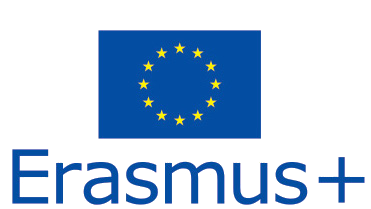 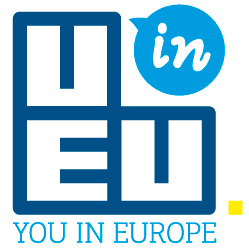 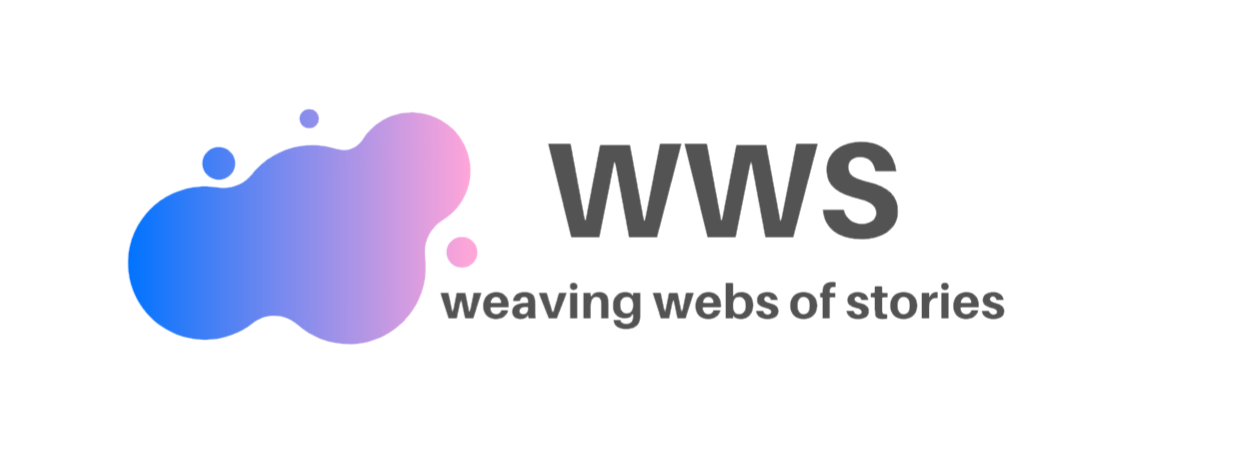 H7.4aΔΙΑΔΙΚΑΣΙΑ και ΜΟΡΦΗ ΒΑΣΙΚΗΣ ΙΣΤΟΡΙΑΣΗ διαδικασία και η βασική μορφή ιστορίας είναι μια προσαρμογή ενός προϊόντος που δημιουργήθηκε στο πλαίσιο του έργου Chain stories(https://www.youtube.com/watch?v=zOA8usCCKH4) το 2008. το έργο Chain stories επικεντρώθηκε στη συγγραφή μιας αλυσιδωτής ιστορίας στο πλαίσιο μιας συνεργασίας εταίρων των οποίων η μητρική γλώσσα ανήκει στην ίδια οικογένεια (π.χ. λατινική καταγωγή). Η διαδικασία μπορεί να προσαρμοστεί για να ταιριάζει σε όλους τους τύπους συνεργατών.Το σχολείο συντονιστής  ξεκινά την αλυσίδα σχολείο/ομάδα/παιδί. Οι συνεργάτες καθορίζουν τη σειρά με την οποία θα εισέλθουν στην αλυσίδα. Ο συντονιστής ορίζει το ακριβές χρονικό πλαίσιο για κάθε συνεργάτη πριν ξεκινήσει η επεξεργασία της ιστορίας.ΕισαγωγήΜια δυνατή εισαγωγή θα κάνει “καλή δουλειά”.Στοιχεία που βρίσκονται σε αυτήν την ενότητα:Ένας αφηγητήςΕπιλογή κύριων χαρακτήρων (για την ενότητα) – το πολύ τέσσερις/πέντε χαρακτήρεςΗ ιστορία ξεκινά σε ένα συγκεκριμένο πλαίσιο (χρόνος, τόπος).Οι συντεταγμένες χώρου και χρόνου για την ανάπτυξη της ιστορίας ορίζονται εν συντομία, αλλά μπορούν να αλλάξουν ώστε να ταιριάζουν στην ιστορία καθώς προχωρά.Ο Αφηγητής χαρακτηρίζει τους κύριους χαρακτήρες. σκιαγραφούνται βασικά φυσικά και πνευματικά χαρακτηριστικά που τα καθορίζουν.Η ιστορία τελειώνει με την πρώτη προβληματική κατάσταση που μένει να λύσει το επόμενο σχολείο/τάξη/ομάδα/παιδί.The problem situations in each section do not necessarily need to be resolved – that responsibility can be passed onto the next section of the story.Once completed, each section is sent to the next school/class/group/child in the chain. The text can also be accompanied by visual clues (drawings).Κύριες συντεταγμένες για αυτά τα τμήματα Οι χαρακτήρες αναπτύσσονται και αντιμετωπίζουν νέες προκλήσεις - δείτε τη λίσταΠιθανές αλλαγές στην τοποθεσία/ώραΕνδέχεται να εισαχθούν νέοι χαρακτήρες ή να διατηρηθούν οι αρχικοί χαρακτήρες από την ενότητα 1. Μετά την ολοκλήρωση κάθε ενότητας, η διαδικασία επαναλαμβάνεται.Συμπεράσματα Η κύρια ιστορία έχει θετικό αποτέλεσμα, «όλα καλά που τελειώνουν καλά».   Οι κύριοι χαρακτήρες συναντιούνται και μιλούν για την εμπειρία τους, εξάγουν συμπεράσματα, αποφασίζουν να ενεργήσουν με τρόπους που αντικατοπτρίζουν τα πράγματα που έχουν μάθει σε όλη την ιστορία.   Μόλις ολοκληρωθεί η ιστορία, η αλυσίδα ολοκληρώνεται.ΠαρατηρήσειςΟι δάσκαλοι που καθοδηγούν τα παιδιά θα αποφύγουν τα εξής:προσβλητική γλώσσα κάθε είδουςτη χρήση πολιτιστικών / φυλετικών / σεξουαλικών στερεοτύπων  υπερβολική βία ή απεικόνιση βίαιης, αντικοινωνικής, επιβλαβούς ή καταστροφικής συμπεριφοράςΟι κύριοι χαρακτήρες είναι ουσιαστικά «καλοί», ακόμα κι αν περιστασιακά σκοντάφτουν ή διστάζουν, καταλήγουν πάντα να κάνουν τις σωστές επιλογέςοι κύριοι χαρακτήρες «μεγαλώνουν» σε όλη την ιστορία ως αποτέλεσμα των εμπειριών τους, αποκτούν καλύτερη γνώση του εαυτού τους και των άλλωνδευτερεύοντες χαρακτήρες παρέχουν βοήθεια και ενισχύουν την ανάπτυξη στάσεων όπως η φιλία ανεκτικότητας και η αυξημένη επίγνωση για την ύπαρξη άλλων πολιτισμών, συμπεριφορών κ.λπ.τουλάχιστον ένας χαρακτήρας διατηρείται από την αρχή μέχρι το τέλος για να διασφαλιστεί η συνοχήτο κείμενο είναι αφηγηματικό, με περιστασιακό διάλογο και περιγραφήοι προβληματικές καταστάσεις αντιμετωπίζονται πάντα με τέτοιο τρόπο ώστε να ωφελούνται οι κύριοι χαρακτήρεςτο γενικό συμπέρασμα της ιστορίας είναι θετικόΗ δομή που περιγράφεται παραπάνω θα πρέπει να τηρείται εντός ορισμένων ορίων, ώστε να μην αποθαρρύνεται η δημιουργικότητα των παιδιών. Τα παιδιά πρέπει να αφήνονται να γράφουν ελεύθερα – ο δάσκαλος και τα παιδιά μπορούν αργότερα να επεξεργαστούν την ολοκληρωμένη ιστορία έχοντας κατά νου την ομάδα-στόχο.ΕΠΙΛΟΓΗ ΣΤΙΓΜΩΝ ΚΑΙ ΠΡΟΒΛΗΜΑΤΙΚΩΝ ΚΑΤΑΣΤΑΣΕΩΝΣτιγμές και πλαίσια που πρέπει να οριστούν στην αρχή  χρόνος (παρελθόν / παρόν / μέλλον) Ή εκτός χρόνου (όνειρο, ψευδαίσθηση, ψευδαίσθηση, κ.λπ.)  ώρα της ημέρας – πρωί, μεσάνυχτα, λυκόφως κ.λπ.  εποχή, καιρός (αν η δράση λαμβάνει χώρα σε εξωτερικούς χώρους)  χρονικό διάστημα (διάστημα) – μια μέρα, μια ώρα, ένα έτος, κ.λπ.Προβληματική κατάσταση που μπορεί να ξεκινήσει ή να παρέμβει στην ανάπτυξη της δράσης (τέλος / αρχή ενότητας)  συνάντηση με έναν νέο χαρακτήρα (περίεργο, απροσδόκητο)  ένα διαστημόπλοιο που προσγειώνεται  καταστροφές: (ναυάγιο, χιονοστιβάδα, πλημμύρες, σεισμοί κ.λπ.)  έλλειψη επικοινωνίας (παρεξηγήσεις, επιχειρήματα κ.λπ.)  Κλασικές καταστάσεις «τρομακτικής ταινίας»:  σβήνουν τα φώτα  ξαφνικά όλα πάνε ακίνητα και ήσυχα οι πόρτες ανοίγουν/κλείνουν μόνες τους  ακούγονται περίεργοι θόρυβοι πίσω από μια κλειδωμένη πόρτα βρίσκεται μια μυστική είσοδος ένας χαρακτήρας (απο)εμφανίζεται από τον αέρα  κάποιος / κάτι εμφανίζεται ξαφνικά πίσω από τους πρωταγωνιστές και τους τρομάζει συμμετοχή σε δραστηριότητες για την τοπική κοινότητα (που οδηγούν στην ανακάλυψη μια πτυχή που οι χαρακτήρες δεν είναι ικανοποιημένοι και θέλουν να διορθώσουν)  καταστάσεις πρώτων βοηθειών  κάποιος / κάτι εξαφανίζεται / χάνεται  συμπεριφορές πολιτών (καθαρισμός πάρκου, εύρεση καταφυγίου για εγκαταλελειμμένα κατοικίδια κ.λπ.)  συμμετοχή σε σχολικές έρευνες / ερευνητικές δραστηριότητες  φεύγοντας (σε διακοπές, σε καλοκαιρινή κατασκήνωση κ.λπ.)  συγγραφή / εκτέλεση έρευνας και τεκμηρίωσης για ένα έργο, χαρτοφυλάκιο κ.λπ.  επίσκεψη σε μουσείο εύρεση μιας συσκευής που διευκολύνει το ταξίδι στο χρόνο συναντώντας διάσημους (φανταστικό ή θρυλικό) χαρακτήρες.